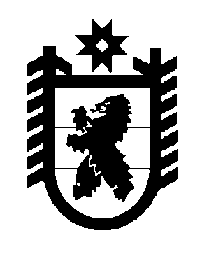 Российская Федерация Республика Карелия    ПРАВИТЕЛЬСТВО РЕСПУБЛИКИ КАРЕЛИЯПОСТАНОВЛЕНИЕот 29 августа 2013 года № 272-Пг. Петрозаводск О внесении изменений в отдельные постановления Правительства Республики Карелия Правительство Республики Карелия п о с т а н о в л я е т:1. Внести в Положение о порядке передачи имущества, находящегося в государственной собственности Республики Карелия, в аренду и безвозмездное пользование,  утвержденное постановлением Правительства Республики Карелия от 22 февраля 2000 года № 44-П                «Об утверждении  Положения о порядке передачи имущества, находящегося в государственной собственности Республики Карелия, в аренду и безвозмездное пользование»  (Собрание законодательства Республики Карелия, 2000, № 2, ст. 294; 2001, № 5, ст. 656; № 8, ст. 1104; 2002, № 12, ст. 1594; 2003, № 3, ст. 274; 2004, № 4, ст. 425; 2005, № 2,                 ст. 116; 2006, № 7, ст. 872; 2007, № 3, ст. 348; № 9, ст. 1138; 2008, № 1,             ст. 35;   2009, № 6, ст. 670, № 9, ст.  1020, 1023;  № 12, ст. 1478, 1486; 2010, № 8, ст. 995; № 12, ст. 1708; 2011, № 7, ст. 1091; № 9, ст. 1433;                 № 12, ст. 2071; 2012, № 4, ст. 677; № 8, ст. 1455; № 12, ст. 2233;  Карелия, 2013, 6 июня), следующие изменения:1) в абзаце шестом пункта 4.10 слова «Министерстве строительства Республики Карелия» заменить словами «Министерстве строительства, жилищно-коммунального хозяйства и энергетики Республики Карелия»;2) в пункте 3.1 приложения № 2 к названному Положению слова «Министерством строительства Республики Карелия» заменить словами «Министерством строительства, жилищно-коммунального хозяйства и энергетики Республики Карелия».2. В пункте 6 Порядка приобретения имущества в государственную собственность Республики Карелия и последующего его использования, утвержденного постановлением Правительства Республики Карелия от                       6 августа 2002 года № 98-П «Об утверждении  Порядка приобретения имущества в государственную собственность Республики Карелия и последующего его использования» (Собрание законодательства Республики Карелия, 2002, № 8, ст. 1015; 2005, № 2, ст. 116; 2006, № 7, ст. 872; 2007, № 3, ст. 347; 2008, № 1, ст. 35;   2010, № 12, ст. 1708; 2011, № 4, ст. 503), слова «Министерством строительства Республики Карелия» заменить словами «Министерством строительства, жилищно-коммунального хозяйства и энергетики Республики Карелия».            Глава Республики  Карелия                                                            А.П. Худилайнен